Odzież damska<strong>Odzież damska</strong> to jedne z najczęściej kupowanych produktów. Co sprawia, że kobiety tak bardzo kochają ubrania?Odzież damska - uwielbiana przez wszystkie kobietyKtóra z kobiet nie lubi zakupów? Każda z nas chętnie wychodzi do sklepu, by przebierać w okazjach i pięknych ubraniach, by ostatecznie wybrać coś odpowiedniego dla siebie. Oczywiście, nie każda z nas jest taka sama i niektóre kobiety wybierają się na zakupy z czystej konieczności. Odzież damska jest jednak jedną z najczęściej i najchętniej kupowanych. Kuszą nas korzystne oferty, coraz to nowe trendy, jak również sklepowe witryny, które za każdym razem przyciągają nasz wzrok i sprawiają, że nie możemy przejść obojętnie obok niektórych kreacji. Dla tych z nas, które nie przepadają za zakupami w sklepach stacjonarnych, idealną alternatywą są strony internetowe, na których dostępna jest odzież damska nie tylko w ciekawych fasonach i wzorach, ale również korzystnych cenach.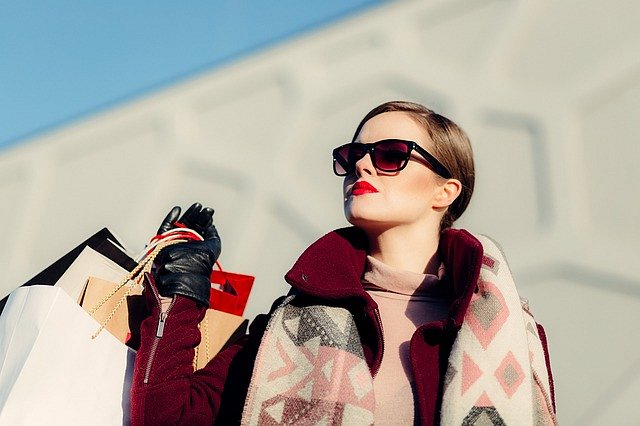 Odzież damska to wszystko, co znajdziemy w kobiecej szafie: od koszulek i bluzek, przez spodnie, spódnice, sukienki, marynarki, po bieliznę, czy skarpetki. Pozwalają nam one na tworzenie oryginalnych i niecodziennych stylizacji, jak również tych bardziej codziennych i casualowych. To własnie one sprawiają, że czujemy się wyjątkowo, dodają nam też pewności siebie. Oczywiście, to nie szata zdobi człowieka, jednak dzięki nim może charakteryzować nas niezwykły szyk i styl.Odzież damska - gdzie ją kupić?Odzież damska to coś, czego poszukujesz? Chcesz odświeżyć swoją garderobę oryginalnymi i stylowymi ubraniami? Sklep Dybcia to miejsce idealne dla Ciebie! U nas znajdziesz wszystko to, czego poszukujesz, w bardzo przystępnych cenach. Zapraszamy!